 	Jurnal Pembelajaran Matematika Inovatif 	 	 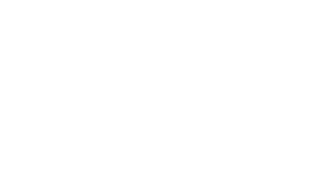 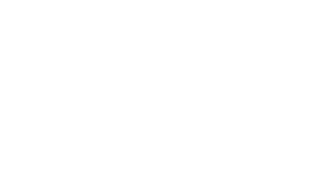  	Jl. Terusan Jenderal Sudirman, Cimahi, Indonesia 	 	 	ISSN xxxx-xxxx (print)  	Phone. +62 22 6658680, Fax. +62 22 6629913   	 	 	ISSN xxxx-xxxx (online)  COPYRIGHT TRANSFER AGREEMENT FORM Name of Principal Author: Safira Dinda Fitria Address of Principal Author: FKIP UHAMKA, Jl. Tanah Merdeka No. 20, RT.11/RW.2, Rambutan, Kec. Ciracas, Kota Jakarta Timur 13830.	  Phone: 085156502705                                                 Fax:   	 	 	 	 	 	 	 	 	 	 	 	 	 	Manuscript No. 	Judul Artikel : 	HAMBATAN EPISTEMOLOGI PADA PEMBUKTIAN 	GEOMETRI SEDERHANA SISWA SMP DITINJAU DARI RESILIENSI MATEMATIS		 	 	 	 	 	 	 	 	 	 	 	Date Received I/We submit to JPMI – Jurnal Pembelajaran Matematika Inovatif for the above manuscript. I/We certify that  the  work  reported  here  has  not  been  published  before  and  contains  no  materials  the publication of which would violate any copyright or other personal or proprietary right of any person or entity. I/We hereby agree to transfer to IKIP Siliwangi Bandung, Indonesia (publisher) for the   copyright of the above – named  manuscript. I/We reserve the following: (1) All proprietary rights other than copyright such as patent rights. (2) The right to use all or part of this article in future works of our own such as in books and lectures.   Safira Dinda Fitria  	                                                                             Date:	13 April 2021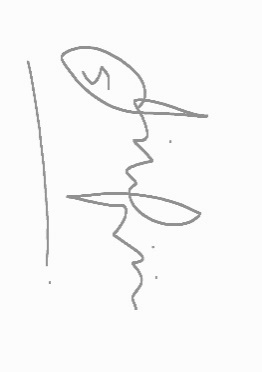 (When there is more than one author, only one signature will suffice) 